Web: WWW.MNOC.CA  Save this document on your computer before entering your information in the white boxes.Téléchargez ce document sur votre ordinateur avant d’entrer vos données dans les boîtes blanches.OR Métis Nation of Canada (MNOC)(Formally: Council of the First Metis People of Canada - CFMPC)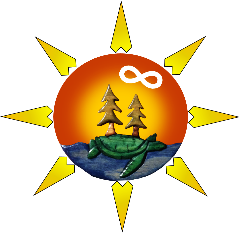 Nation Métisse du Canada (NMDC)(Ancien. Conseil du Premier Peuple Métis du Canada -CPPMC)1- REQUEST FOR REPLACEMENT OF LOST CARD DEMANDE DE REMPLACEMENT DE CARTE PERDUE1- REQUEST FOR REPLACEMENT OF LOST CARD DEMANDE DE REMPLACEMENT DE CARTE PERDUENAME / NOMCard number / Numéro de CarteSIGNATUREX_______________________________________2- REPLACEMENT OF CARD / REMPLACEMENT DE CARTECHANGE OF ADDRESS / CHANGEMENT D’ADRESSE2- REPLACEMENT OF CARD / REMPLACEMENT DE CARTECHANGE OF ADDRESS / CHANGEMENT D’ADRESSENEW ADDRESSNOUVELLE ADRESSETown/VilleProvincePostal code/Code postalTelephone/ TéléphoneOLD AddressVIELLE AdresseTown/VilleProvincePostal code/Code postalTelephone/ Téléphone$10.00 administration fee for each replacement card.Frais d’administration de 10.00$ par carte remplacée.Payable by cheque or Money order to CFMPCPayable par chèque ou mandat de postes au CPPMC By email E-Transfer – par E-Tansfert Courriel: admin@mnoc.ca By mail / par poste:  MNOC Att : K. Dumont, - 1498 Roberval Ave., Orleans, Ont. K4A 2C4